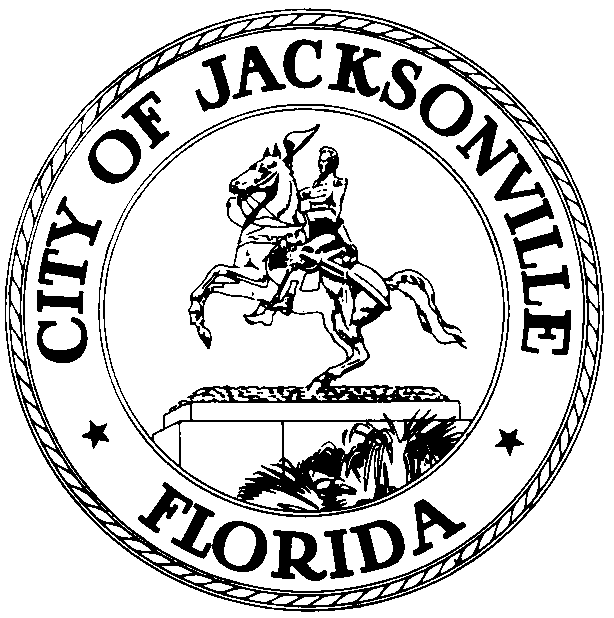 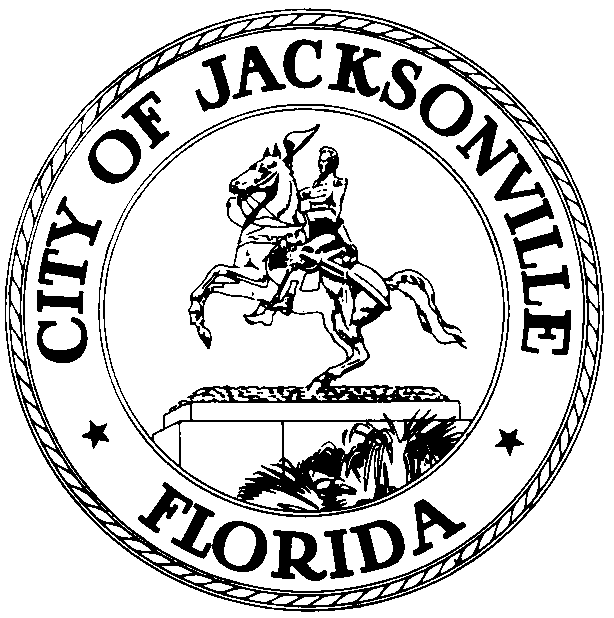 May 18, 2021
(5:00 p.m.)
AMENDED Hybrid Virtual/In-Person Meeting Notice20210518 AMENDED Hybrid/In-Person Noticed Meeting CM Randy DeFoor Town Hall Mgt
 RE LOGT and Septic TanksPhysical Location:
St. Johns Presbyterian Church
4275 Herschel St, Jacksonville, FL 32210-2207(If attending virtually, please join the meeting by 5:45 p.m.)https://zoom.us/j/95006790474?pwd=NG1ULzd4R2N0RHI1Qi9UU1lKUDl4UT09Meeting ID: 950 0679 0474
Passcode: 741247Notice is hereby given that Council Member Randy DeFoor, District 14, will hold a noticed town hall meeting on Tuesday, May 18, 2021, 6:00 p.m. to 7:30 p.m. at St. Johns Presbyterian Church, at 4275 Herschel St, Jacksonville, FL 32210-2207, United States. The purpose of the meeting is to discuss ORD 2021-0223 Local Option Gas Tax and ORD 2021-0235 Septic Tank Removal Program with the community, representatives from the Mayor’s Office and Jacksonville Transportation Authority. All interested Council Members and individuals are invited to attend.  For additional information or correspondence, please contact Brooks Dame, Executive Council Assistant at (904) 255-5160.RD/bdcc:	Council Members and Staff
Dr. Cheryl L. Brown, Director/Council Secretary
Jessica Matthews, Chief, Legislative Services Division
Jeff Clements, Chief, Research Division
Kristi Sikes, Chief, Administrative Services Division
CITYC@COJ.NET
Electronic Notice Kiosk – 1st Floor City Hall
Public Notice System – City Council Web Page
Media Box
File Copy